УТВЕРЖДЕНОПриказ Министра обороныРеспублики Беларусь24 декабря 2020  № 1570ПОЛОЖЕНИЕ о нагрудном знаке отличия «За адзнаку ў ваенна-мемарыяльнай рабоце»1. Нагрудный знак отличия «За адзнаку ў ваенна-мемарыяльнай рабоце» (далее – нагрудный знак) предназначен для награждения лиц, активно участвующих в работе по увековечению памяти погибших 
при защите Отечества и сохранению памяти о жертвах войн.2. Нагрудным знаком награждаются:2.1. военнослужащие и лица из числа гражданского персонала Вооруженных Сил, оказавшие значительное содействие в увековечении погибших при защите Отечества и сохранении памяти о жертвах войн;2.2. иные лица, в том числе иностранные граждане:внесшие личный вклад в сохранение уважительного отношения 
к погибшим при защите Отечества, их мужеству и героизму;принявшие активное участие в поисковой или военно-мемориальной работе.3. Решение о награждении нагрудным знаком принимает начальник управления по увековечению памяти защитников Отечества и жертв войн Вооруженных Сил (далее – начальник управления) единолично 
либо по ходатайству руководителей исполнительных и распорядительных органов, военных комиссаров областных комиссариатов и г. Минска, военных представительств.4. О награждении нагрудным знаком издается приказ начальника управления. 5. Вручение нагрудного знака и удостоверения к нему осуществляют начальник управления или по его поручению заместитель начальника управления, руководители исполнительных и распорядительных органов, военные комиссары областных комиссариатов и г. Минска, руководители военных представительств.6. Какие-либо правовые и социальные гарантии гражданам, которые награждены нагрудным знаком, не предоставляются.7. Нагрудный знак носится на правой стороне груди и размещается после орденов и других нагрудных знаков отличия, а при их отсутствии – на их месте. Нагрудный знак на предметах боевой формы одежды 
не носится.8. Повторное награждение нагрудным знаком не проводится. Дубликаты нагрудного знака и удостоверения к нему взамен утраченных не выдаются.9. Геральдический символ, изображенный на нагрудном знаке, допускается размещать на: бланках грамот, дипломов и благодарностей; вымпелах, сувенирных значках, печатной продукции, кино-, видео- 
и фотоматериалах, рекламно-информационной и сувенирной продукции, изготавливаемых в интересах управления по увековечению памяти защитников Отечества и жертв войн Вооруженных Сил.ЦВЕТНОЙ РИСУНОКнагрудного знака отличия «За адзнаку ў ваенна-мемарыяльнай рабоце» 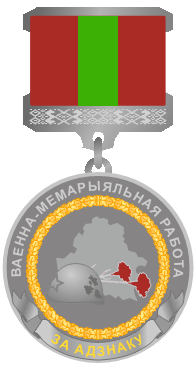 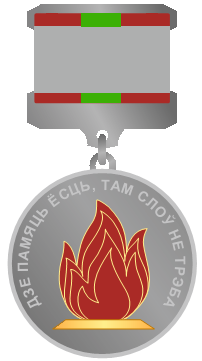 